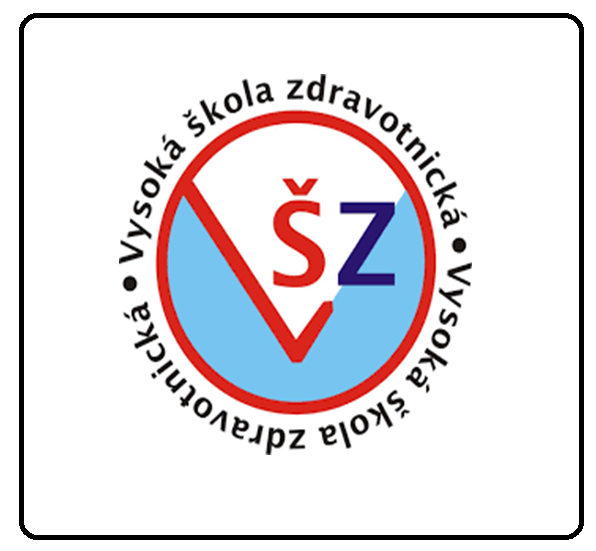 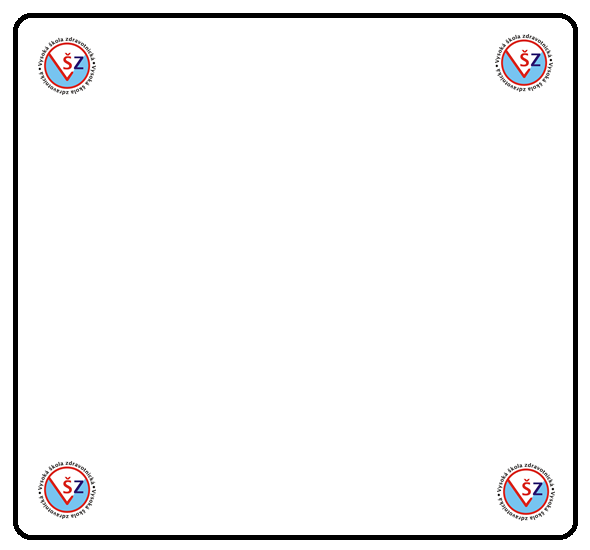                                                                  AdrenalinSympatikomimetikumIndikace: Srdeční zástava- tonizace myokardu při KPR (lék první volby),                                fibrilace komor, anafylaktický a endotoxinový šok, bronchospasmus Nejčastější kontraindikace: Hypertenze, hypovolemie, pokročilý věk s těžkou       aterosklerózouNežádoucí účinky: Arytmie, tachykardie, bradykardie, stenokardie,                                       bolest hlavy, nauzea, zvraceníZpůsoby podání: i.v, i.o., sc.,i.m.                         Epinefrin se nesmí použít k vazokonstrikci při lokální anestezii nosu, uší a prstů                              V průběhu léčby je nutné monitorování (Tlak, tepová frekvence, EKG)                                                       Je vhodný pro děti i dospělé                                                                 Ebrantil Účinná látka: UrapidilIndikační skupina: hypotenzivaIndikace: Hypertenzní krize, velmi závažné formy hypertenze rezistentní na běžnou terapii.Kontraindikace: Nesmí se podávat u pacientů s koarktací aorty, aortální Stenóze.Nežádoucí účinky: Závratě, bolest hlavy, nevolnostNejčastější a nejrychlejší podání je i.v.                                                                 Naloxon Indikace: Antidotum při intoxikaci opioidy, probuzení z anestézieZrušení útlumu dýchacího centra novorozenců vyvolané podáním opioidních analgetik rodiče při poroduKontraindikace: hypersenzitivna na léčivou látku Nežádoucí účinky: hypotenze, hypertenze, tachykardie, zvracení, zimnicehyperventilaceZpůsoby podání: i.v., i.m. nebo s.c.Naloxon se musí podávat s opatrností pacientům, kteří dostali velké dávkyopioidů nebo osobám závislých na opioidech Doba působení naloxonu může být kratší než doba účinku opioidů, protoexistuje riziko návratu dechového útlumuMonitorace pacienta je NUTNÁ!                                                                     ZofranAntiemetikum Indikace: léčba nevoolnosti a zvracení způsobených protinádorovou chemoterapií a radioterapií, tajé léčba pooperační nevolnosti a zvraceníKontraindikace: hypersenzitiva na léčivou látku, současné podávání s ApomorfinemNežádoucí účinky: bolest hlavy, pocit tepla nebo zrudnutí, zácpaLéková forma: tablety, inj. roztok, čípek                                    Neměl by se podávat během prvního trimestru těhotenství